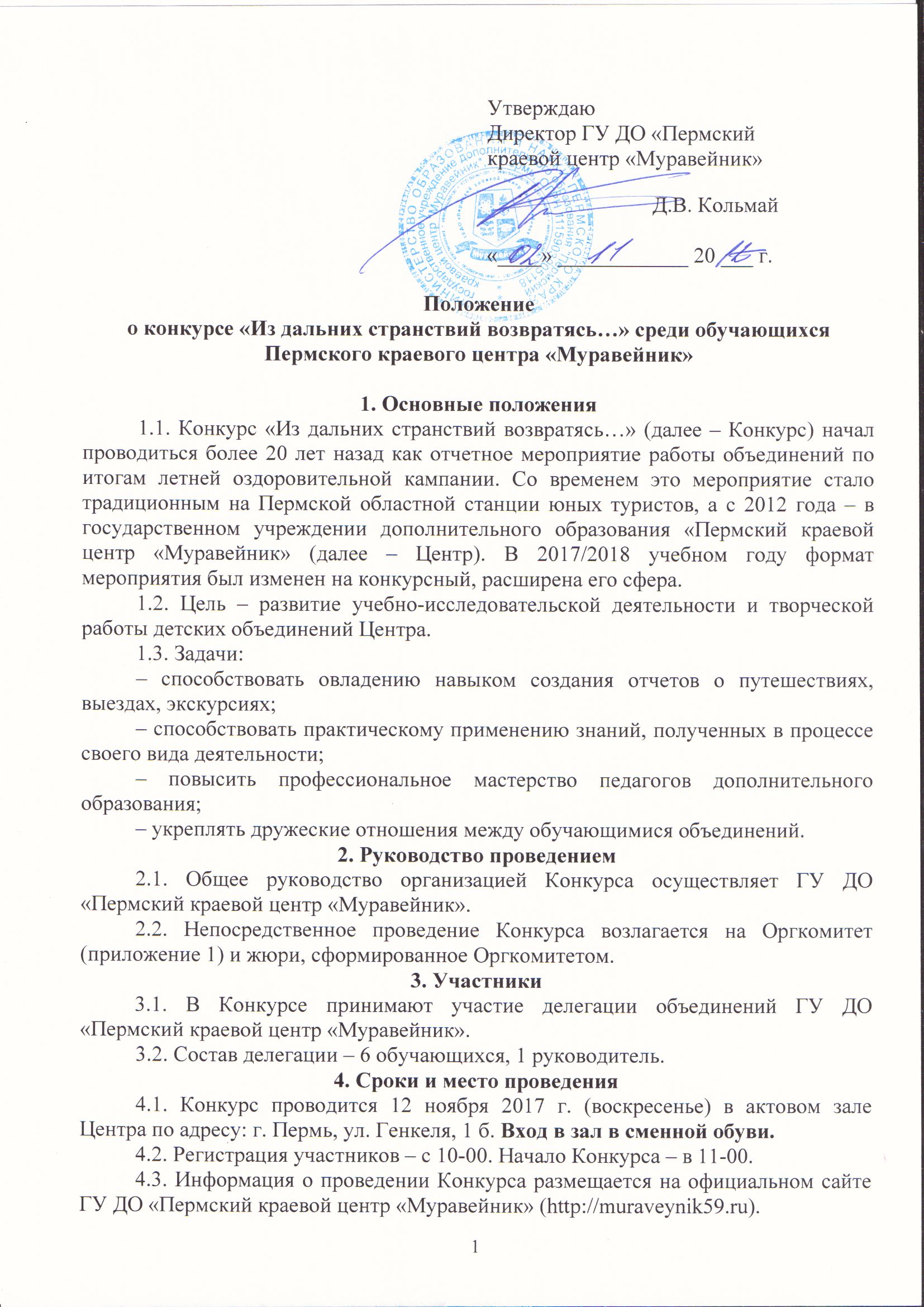 5. Условия и порядок проведения5.1. Конкурс проводится в четырех номинациях:1) видеопрезентация; 2) газета-раскладушка;3) описание краеведческого объекта; 4) реклама маршрута.5.1.1. Видеопрезентация ‒ видеофильм или видеоклип о совершенном о путешествии, экскурсии, походе, соревнованиях. Выполнен в программе Microsoft Power Point, время для показа – до 5 минут. Критерии оценки:‒ качество видеоматериалов и звукового сопровождения;‒ логичность выстраивания сюжета; ‒ оригинальность; ‒ информативность;‒ качество оформления (начало, окончание, наличие комментариев, титров).5.1.2. Газета-раскладушка должна содержать от 4-х листов формата А3 и представлять жизнь детского объединения. Критерии оценки: ‒ информативность (название объединения, направление деятельности, цели работы, состав группы, содержание работы объединения, его традиции, достижения участников и т. п.); ‒ оформление (привлекательность, стиль, грамотность, наличие разделов);‒ наличие рисунков и фотографий (не более 40 % от всего материала), подписей под ними; ‒ соответствие заданной теме.5.1.3. Описание краеведческого объекта ‒ заполнение паспорта памятника истории, культуры или природного объекта. Критерии оценки: ‒ правильность использованных методик (соответствие требованиям формы паспорта);‒ полнота описания (характеристика памятника, описание внешнего вида, достоверность представленных материалов);‒ оформление работы (аккуратность, грамотность, рисунки, фотографии).5.1.4. Реклама маршрута – творческое выступление обучающихся. Время выступления – 5 минут; Критерии оценки: ‒ полнота изложения материала о путешествии, походе, поездке, экскурсии, участии в соревнованиях; ‒ наличие иллюстративных материалов (карты, схемы, фотографии, рисунки); ‒ наличие видео- и звукового сопровождения выступления. 5.2. Конкурс проводится в два этапа:I этап – с 7 ноября по 9 ноября 2017 г. Сдача конкурсных работ в номинациях 1, 2, 3 в Оргкомитет по адресу: г. Пермь, ул. Генкеля, 1 б, отдел туризма. Работа в номинации 4 (реклама маршрута) в виде тезисов направляется в Оргкомитет до 10 ноября 2017 г. в электронном виде по адресу: gitashlykova@yandex.ruII этап – 12 ноября 2017 г. В 11-00 – выступление делегаций объединений в Конкурсе в номинациях 1 и 4. Выставка работ в номинациях 2 и 3.6. Определение победителей и награждение6.1. В каждой номинации Конкурса определяется делегация-победитель. 6.2. Делегации-победители в каждой номинации награждаются дипломами, делегации-участники получают сертификаты.7. Заявки7.1. Предварительные заявки (приложение 2) принимаются до 9 ноября 2017 г. по электронной почте: gitashlykova@yandex.ru . 7.2. Именные заявки (приложение 3) сдаются жюри 12 ноября до 11-00.8. КонтактыМаргита Владимировна Шлыкова, методист ГУ ДО «Пермский краевой центр «Муравейник», отдел туризма; тел. (342) 237-63-24, 8-912-48-92-057. Приложение 1Состав оргкомитета КонкурсаПриложение 2Предварительная заявкаДелегация объединения «_________________________________________», руководитель (Ф.И.О.) ________________________________ примет участие в конкурсе «Из дальних странствий возвратясь…» среди обучающихся ГУ ДО «Пермский краевой центр «Муравейник» 12 ноября 2017 г. в следующих номинациях:___________________________________________________________________________________________________________________________________________________________________________________________________________________________________________________________________________________Руководитель  ___________________   /_______________________/подпись 				расшифровкаПриложение 3Именная заявкана участие в конкурсе «Из дальних странствий возвратясь…»среди обучающихся ГУ ДО «Пермский краевой центр «Муравейник»делегации объединения «____________________________________________»Руководитель  ___________________   /_______________________/подпись 				расшифровкаЗуев Анатолий Павлович, председатель‒-старший инструктор-методист ГУ ДО «Пермский краевой центр «Муравейник»,председатель МКК ОУ Минобрнауки Пермского края,старший инструктор спортивного туризма,заслуженный путешественник России;Шлыкова Маргита Владимировна,секретарь‒-методист ГУ ДО «Пермский краевой центр «Муравейник»,секретарь МКК ОУ Минобрнауки Пермского края,инструктор детско-юношеского туризма;Латышев Игорь Николаевич‒-педагог-организатор ГУ ДО «Пермский краевой центр «Муравейник»,секретарь комиссии по работе с музеями образовательных учреждений при Минобрнауки Пермского края, инструктор детско-юношеского туризма.№Фамилия, имя обучающегосяДата рожденияОбразовательное учреждение (организация)Класс123456